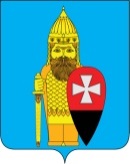 АДМИНИСТРАЦИЯ ПОСЕЛЕНИЯ ВОРОНОВСКОЕ В ГОРОДЕ МОСКВЕ ПОСТАНОВЛЕНИЕ     от 11 апреля 2017 года № 57Об утверждении муниципальной программы «Благоустройство территории жилой застройкипоселения Вороновское в 2017 году»В соответствии с частью 1 статьи 179 Бюджетного кодекса Российской Федерации, Законом города Москвы от 06 ноября 2002 года № 56 «Об организации местного самоуправления в городе Москве»,  в целях повышение прочностных показателей проезжей части дворовых территорий и их эстетических качеств, создания мест отдыха на прилегающих к жилым домам дворовых территориях, благоустройств придомовой территории методом устройства газонов и озеленения (посадка деревьев и кустов), а также обустройства парковочных мест и спортивных площадок, детских спортивных комплексов и детских площадок с установкой малых архитектурных форм, администрация поселения Вороновское постановляет:   1. Утвердить муниципальную программу «Благоустройство территории жилой застройки поселения Вороновское в 2017 году» (приложение № 1).   2. Предусмотреть в бюджете поселения Вороновское расходы на финансирование муниципальной  программы «Благоустройство территории жилой застройки поселения Вороновское в 2017 году».   3. Опубликовать настоящее Постановление в бюллетене «Московский муниципальный вестник» и разместить на официальном сайте администрации поселения Вороновское в информационно-телекоммуникационной сети «Интернет».  4. Настоящее Постановление вступает в силу со дня его опубликования.        5. Контроль за исполнением настоящего постановления возложить на главу администрации поселения Вороновское Иванова Е.П.Глава администрациипоселения Вороновское                                                                                           Е.П. ИвановПриложение № 1к Постановлению администрации поселения Вороновское от «11» апреля 2017 года № 57МУНИЦИПАЛЬНАЯ ПРОГРАММА«Благоустройство территории жилой застройки поселения Вороновское в 2017 году»(далее программа).Паспорт муниципальной программы1. Характеристика проблемы и обоснование ее решения программными методами.     Очередной осмотр состояния придомовых территорий многоквартирных домов в начале осеннего периода 2016 года показал неудовлетворительное состояние рада  дворовых территорий. Выявленные объекты требуют незамедлительного ремонта проезжей части проездов и тротуаров, устройства новых игровых комплексов и малых архитектурных форм на детских площадках. В адрес администрации городского округа  поступают правомерные обращения жителей поселения и Управляющей организации об улучшении состояния и уровня внешнего благоустройства на дворовых территориях. Проблему ремонта объектов благоустройства на территории жилой застройки необходимо решать программным способом, предусматривающим совместное финансирование из бюджетов всех уровней.2. Прогноз развития реализации программы.    В соответствии с целью и задачами программы основной эффект от реализации ее мероприятий имеет, прежде всего социальную направленность, стимулирующую активизацию экономической деятельности, привлекательность для инвесторов по развитию жилищного строительства в комфортной зоне  проживания.   Программа включает в себя комплекс скоординированных мероприятий, необходимых для содержания и поддержания нормативных эксплуатационных характеристик и потребительских свойств объектов благоустройства на территории жилой застройки в поселении Вороновское.3. Цель, задачи и конечные результаты программы.  Цель программы:   Повышение уровня внешнего благоустройства и создание комфортных условий для жизни жителей поселения.   Задачи программы:- обеспечение нормативных эксплуатационных свойств покрытий проезжей части, тротуаров на дворовых территориях, а также проездов и подъездов к многоквартирным домам;- обеспечение безопасности и создание комфортных условий на детских игровых площадках;- приведение в нормативное состояние элементов благоустройства;- ремонт объектов благоустройства (МАФ, детских игровых и спортивных площадок, тротуаров, пешеходных дорожек и т.д.).Конечные результаты программы:- средний процент соответствия нормативному состоянию объектов благоустройства на территории жилой застройки увеличен до уровня – 100%;- обеспечение нормативного содержания существующих объектов благоустройства на территории жилой застройки многоквартирных домов площадью – 13,31 тыс. кв.м.- устройство новых объектов благоустройства на территории жилой застройки населенных пунктов площадью – 1,57 тыс. кв.м.	Мероприятия программы представлены в приложении 1 к программе.   Перечень объектов благоустройства дворовых территорий многоквартирных домов и территорий населенных пунктов, планируемый для проведения мероприятий в рамках программы, сформирован на основании заявок от жителей, предложений подрядной обслуживающей организации по содержанию объектов благоустройства, администрации поселения и депутатов поселения. По результатам анализа поступивших предложений администрацией поселения проведено обследование объектов, определены виды работ, их объемы и стоимость затрат на реализацию программы.4. Сроки и этапы реализации программы.Программа предусматривает один этап реализации – 2017 год.5. Ресурсное обеспечение  программы   Программа реализуется за счет средств субсидии из бюджета города Москвы, бюджета поселения Вороновское.   Финансирование мероприятий программы за счет средств субсидии из бюджета города Москвы и бюджета поселения Вороновское  осуществляется в установленном законодательством порядке.    Общий объем финансирования Программы составит – 51 604 900 руб., в т.ч. за счет средств:-за счет средств субсидии из бюджета города Москвы – 33 875 000 руб.;- за счет средств субсидии из бюджета города Москвы от патентной системы налогообложения -  5 676 000 руб.;- местного бюджета – 12 053 900 руб.6. Оценка эффективности программы.Реализация программных мероприятий позволит обеспечить устойчивое и безопасное функционирование объектов благоустройства на территории жилой застройки поселения Вороновское. Эффективность реализации программы по использованию бюджетных денежных средств, выделенных для реализации программы, определяется достижением целевых показателей.7. Организация управления и контроль за ходом реализации программы.   Формы и методы управления реализацией программы определяются администрацией поселения Вороновское в городе Москве.   Общее руководство и управление реализацией программных мероприятий осуществляет администрация поселения Вороновское в городе Москве.   Администрация поселения Вороновское в городе Москве является заказчиком программы и координатором деятельности исполнителей мероприятий программы.    Администрация поселения Вороновское в городе Москве осуществляет:разработку механизмов привлечения дополнительных финансовых ресурсов для реализации программы;контроль за эффективным и целевым использованием бюджетных средств на реализацию программы;анализ количественных и качественных параметров состояния и развития секторов экономики и подготовку соответствующих предложений, в том числе по совершенствованию нормативной правовой базы, необходимой для реализации программы;привлечение организаций для реализации проектов программы в соответствии с действующим законодательством;информационно - аналитическое обеспечение процесса реализации программы, мониторинг выполнения программы в целом и входящих в ее состав мероприятий;подготовку в установленные сроки ежемесячных и годовых отчетов, годового доклада о ходе реализации программы представительному органу местного самоуправления поселения, а также префектуре ТиНАО г.Москвы.   Контроль за исполнением настоящей программы осуществляет Глава поселения Вороновское.8. Целевые показатели эффективности реализации программы. Приложение № 1 к программе «Благоустройство территории жилой настройки поселения Вороновское в 2017 году» от 11 апреля 2017 года № 57Перечень мероприятий программы «Благоустройство территории жилой застройки поселения Вороновское в 2017 году»Наименование программы«Благоустройство территории жилой настройки поселения Вороновское в 2017 году»Основание для разработки программы- Бюджетный кодекс РФ;- Закон города Москвы от 06 ноября 2002 года № 56 «Об организации местного самоуправления в городе Москве».Цель программыПовышение уровня внешнего благоустройства и создание комфортных условий для жизни жителей поселения.Задачи программы1. Обеспечение нормативных эксплуатационных свойств покрытий проезжей части, тротуаров на дворовых территориях, а также проездов и подъездов к многоквартирным домам.2.Обеспечение безопасности и создание комфортных условий на детских игровых площадках.3. Приведение в нормативное состояние элементов благоустройства.4. Ремонт объектов благоустройства (МАФ, детских игровых и спортивных площадок, тротуаров, пешеходных дорожек и т.д.)Конечные результаты- средний процент соответствия нормативному состоянию существующих объектов благоустройства на территории жилой застройки многоквартирных домов увеличен до уровня – 100%;- обеспечение нормативного содержания  существующих объектов благоустройства на территории жилой застройки многоквартирных домов площадью – 13,31 тыс. кв.м.;- устройство новых объектов благоустройства на территории жилой застройки населенных пунктов площадью - 1,57 тыс. кв.м.Перечень мероприятий программыПриложение 1 к программе.Заказчик программыадминистрация поселения ВороновскоеРазработчик программы и ответственный исполнитель программыадминистрация поселения Вороновское Координатор программыГлава администрации поселения ВороновскоеСроки реализации Программы2017 годОбъемы и источники финансирования программыОбщий объем средств на реализацию мероприятий – 51604,9 тыс. руб., в том числе:- средства бюджета поселения Вороновское – 12053,9 тыс. руб.- субсидии на софинансирование расходных обязательств -39551,00 тыс. руб.№ п/пНаименование мероприятийНаименование целевого показателяЕд. Изм.Плановые значения 2017 г.123451.Благоустройство территории жилой застройкиПриведение в исправное состояние территории жилой застройки общей площадьютыс. кв.м.14,891.Благоустройство территории жилой застройкиПриведение в исправное состояние территорийколичество16№ п/пНаселенныйпунктДом№Общая площадь дворовой территории, кв.мНаименование объекта благоустройства, расположенных  на дворовой территории (МАФ, газон и т.д.) Кол-воЕд. измер.Хар-ка и тип материалаВидработ             Финансирование по программе              Финансирование по программе              Финансирование по программе              Финансирование по программе № п/пНаселенныйпунктДом№Общая площадь дворовой территории, кв.мНаименование объекта благоустройства, расположенных  на дворовой территории (МАФ, газон и т.д.) Кол-воЕд. измер.Хар-ка и тип материалаВидработСубсидии из бюджета
г. Москвы (руб)Патенты (руб)Местный бюджет (руб)Сумма (руб)1234567891011121п. д/о Вороново11 114,40Ремонт АБП776,00кв.масфальтРемонт853 600,000,000,00853 600,001п. д/о Вороново11 114,40Парковочные карманы170,00кв м.асфальтУстройство229 500,000,000,00229 500,001п. д/о Вороново11 114,40Дорожно-тропиночная сеть168,40кв.масфальт Устройство218 920,000,000,00218 920,001п. д/о Вороново11 114,40Бортовой камень233,00п.м.ж/б Устройство209 700,000,000,00209 700,001п. д/о Вороново11 114,40Садовый камень141,40п.м.ж/бУстройство84 840,000,000,0084 840,001п. д/о Вороново11 114,40Скамейки6,00шт.дерево, металл.Установка48 000,000,000,0048 000,001п. д/о Вороново11 114,40Урны6,00шт.металлУстановка12 000,000,000,0012 000,001 114,401 656 560,000,000,001 656 560,002п. д/о Вороново21 309,20Ремонт АБП844,00кв.масфальтРемонт928 400,000,000,00928 400,002п. д/о Вороново21 309,20Парковочные карманы202,50кв.м.асфальтУстройство273 375,000,000,00273 375,002п. д/о Вороново21 309,20Дорожно-тропиночная сеть262,66кв.масфальт Устройство341 458,000,000,00341 458,002п. д/о Вороново21 309,20Бортовой камень379,20п.м.ж/б Устройство341 280,000,000,00341 280,002п. д/о Вороново21 309,20Садовый камень286,70п.м.ж/бУстройство172 020,000,000,00172 020,002п. д/о Вороново21 309,20Скамейки8,00шт.дерево, металл.Установка64 000,000,000,0064 000,002п. д/о Вороново21 309,20Урны8,00шт.металлУстановка16 000,000,000,0016 000,001 309,202 136 533,000,000,002 136 533,003п. д/о Вороново3700,00Ремонт АБП473,30кв.масфальтРемонт520 630,000,000,00520 630,003п. д/о Вороново3700,00Дорожно-тропиночная сеть226,44кв.масфальт Устройство294 372,000,000,00294 372,003п. д/о Вороново3700,00Бортовой камень161,40п.м.ж/б Устройство145 260,000,000,00145 260,003п. д/о Вороново3700,00Садовый камень171,90п.м.ж/бУстройство103 140,000,000,00103 140,003п. д/о Вороново3700,00Скамейки8,00шт.дерево, металл.Установка64 000,000,000,0064 000,003п. д/о Вороново3700,00Урны8,00шт.металлУстановка16 000,000,000,0016 000,00700,001 143 402,000,000,001 143 402,004п. д/о Вороново41 901,60Ремонт АБП762,60кв.масфальтРемонт838 860,000,000,00838 860,004п. д/о Вороново41 901,60Дорожно-тропиночная сеть564,00кв.масфальт Устройство733 200,000,000,00733 200,004п. д/о Вороново41 901,60Парковочные карманы75,00кв.м.асфальтУстройство101 250,000,000,00101 250,004п. д/о Вороново41 901,60Бортовой камень369,00п.м.ж/б Устройство332 100,000,000,00332 100,004п. д/о Вороново41 901,60Садовый камень818,40п.м.ж/бУстройство491 040,000,000,00491 040,004п. д/о Вороново41 901,60Скамейки8,00шт.дерево, металл.Установка64 000,000,000,0064 000,004п. д/о Вороново41 901,60Урны8,00шт.металлУстановка16 000,000,000,0016 000,004п. д/о Вороново41 901,60Установка опор наружного освещения8,00шт. металлУстройство960 000,000,000,00960 000,004п. д/о Вороново41 901,60Резиновое покрытие с основанием300,00кв.м.асфальт, резинаУстройство0,00630 000,000,00630 000,004п. д/о Вороново41 901,60Ограждение детской площадки70,00п.м.металл H-1,2мУстройство0,0070 000,000,0070 000,004п. д/о Вороново41 901,60МАФ1,00шт.дерево, металл.Дооснащение0,002 094 800,000,002 094 800,004п. д/о Вороново41 901,60Установка опор наружного освещения8,00шт. металл.Устройство0,00480 000,00480 000,00960 000,004п. д/о Вороново41 901,60Резиновое покрытие с основанием (спортивная площадка)170,00кв м.асфальт, резинаУстройство0,00357 000,000,00357 000,004п. д/о Вороново41 901,60Тренажерная беседка из 6 тренажеров на раме1,00шт.металл.Дооснащение спортивными 0,00380 000,000,00380 000,004п. д/о Вороново41 901,60МАФ (WORKOUT)9,00шт.металл.Дооснащение0,00390 700,000,00390 700,004п. д/о Вороново41 901,60Резиновое покрытие с основанием (площадка тихого отдыха)30,00кв.м.асфальт, резинаУстройство0,0063 000,000,0063 000,004п. д/о Вороново41 901,60МАФ2,00шт.дерево, металл.Дооснащение0,0033 000,000,0033 000,004п. д/о Вороново41 901,60Скамейки12,00шт.дерево, металл.Установка0,0096 000,000,0096 000,004п. д/о Вороново41 901,60Урны12,00шт.металл.Установка0,0024 000,000,0024 000,001 901,603 536 450,004 618 500,00480 000,008 634 950,005п. д/о Вороново52 512,30Ремонт АБП578,00кв.масфальтРемонт635 800,000,000,00635 800,005п. д/о Вороново52 512,30Парковочные карманы1 080,00кв.м.асфальтУстройство1 458 000,000,000,001 458 000,005п. д/о Вороново52 512,30Дорожно-тропиночная сеть469,30кв.масфальт Устройство610 090,000,000,00610 090,005п. д/о Вороново52 512,30Бортовой камень397,00п.м.ж/бУстройство357 300,000,000,00357 300,005п. д/о Вороново52 512,30Садовый камень688,10п.м.ж/бУстройство412 860,000,000,00412 860,005п. д/о Вороново52 512,30Скамейки10,00шт.дерево, металл.Установка80 000,000,000,0080 000,005п. д/о Вороново52 512,30Урны10,00шт.металлУстановка20 000,000,000,0020 000,005п. д/о Вороново52 512,30Установка опор наружного освещения11,00шт. металлУстройство1 320 000,000,000,001 320 000,005п. д/о Вороново52 512,30МАФ (диван-качели)2,00шт.дерево, металл.Дооснащение104 000,000,000,00104 000,005п. д/о Вороново52 512,30Резиновое покрытие с основанием270,00кв.м.асфальт, резинаУстройство567 000,000,000,00567 000,005п. д/о Вороново52 512,30Ограждение детской площадки60,00п.м.металл H-1,2мУстройство60 000,000,000,0060 000,005п. д/о Вороново52 512,30МАФ7,00шт.дерево, металл.Дооснащение298 540,000,000,00298 540,005п. д/о Вороново52 512,30Резиновое покрытие с основанием (площ. тихого отдыха)30,00кв.м.асфальт, резинаУстройство63 000,000,000,0063 000,005п. д/о Вороново52 512,30МАФ2,00шт.дерево, металл.Дооснащение33 000,000,000,0033 000,005п. д/о Вороново52 512,30Установка опор наружного освещения3,00шт. металлУстройство0,000,00360 000,00360 000,005п. д/о Вороново52 512,30Резиновое покрытие с основанием85,00кв.м.асфальт, резинаУстройство178 500,000,000,00178 500,005п. д/о Вороново52 512,30МАФ5,00шт.дерево, металл.Дооснащение155 000,000,000,00155 000,005п. д/о Вороново52 512,30Скамейки9,00шт.дерево, металл.Установка72 000,000,000,0072 000,005п. д/о Вороново52 512,30Урны11,00шт.металлУстановка22 000,000,000,0022 000,002 512,306 447 090,000,00360 000,006 807 090,006п. д/о Вороново61 881,00Текущий ремонт АБП981,50кв.м.асфальтРемонт618 180,000,000,00618 180,006п. д/о Вороново61 881,00Устройство парковочных карманов622,00кв.масфальт Устройство839 700,000,000,00839 700,006п. д/о Вороново61 881,00Дорожно-тропиночная сеть277,50кв.масфальт Устройство360 750,000,000,00360 750,006п. д/о Вороново61 881,00Садовый камень370,60п.м.ж/бУстройство222 360,000,000,00222 360,006п. д/о Вороново61 881,00Бордюрный камень366,00п.м.ж/бУстройство322 400,000,000,00322 400,001 881,002 363 390,000,000,002 363 390,007д. Семенково, ул.Веневская1741,00Дорожно-тропиночная сеть15,00кв.масфальт Устройство19 500,000,000,0019 500,007д. Семенково, ул.Веневская1741,00Садовый камень40,00п.м.ж/бУстройство24 000,000,000,0024 000,007д. Семенково, ул.Веневская1741,00Резиновое покрытие с основанием26,00кв.м.асфальт, резинаУстройство54 600,000,000,0054 600,007д. Семенково, ул.Веневская1741,00Скамейки1,00шт.дерево, металл.Установка8 000,000,000,008 000,007д. Семенково, ул.Веневская1741,00Урны1,00шт.дерево, металл.Установка2 000,000,000,002 000,007д. Семенково, ул.Веневская1741,00Тренажерная беседка из 10 тренажеров на раме1,00шт.металлДооснащение спортивными 504 000,000,000,00504 000,0041,00612 100,000,000,00612 100,008д. Семенково, ул. Веневская16А215,00Дорожно-тропиночная сеть15,00кв.масфальт Устройство0,0016 500,000,0016 500,008д. Семенково, ул. Веневская16А215,00Садовый камень80,00п.м.ж/бУстройство0,0048 000,000,0048 000,008д. Семенково, ул. Веневская16А215,00Резиновое покрытие с основанием200,00кв.м.асфальт, резинаУстройство0,00420 000,000,00420 000,008д. Семенково, ул. Веневская16А215,00Ограждение детской площадки58,00п.м.металл H-1,2мУстройство0,0058 000,000,0058 000,008д. Семенково, ул. Веневская16А215,00МАФ7,00шт.дерево, металл.Дооснащение0,00350 000,000,00350 000,008д. Семенково, ул. Веневская16А215,00МАФ (WORKOUT)2,00шт.металл.Дооснащение0,00145 000,000,00145 000,008д. Семенково, ул. Веневская16А215,00Скамейки2,00шт.дерево, металл.Установка0,0016 000,000,0016 000,008д. Семенково, ул. Веневская16А215,00Урны2,00шт.металл.Установка0,004 000,000,004 000,00215,000,001 057 500,000,001 057 500,009с. Свитино35А237,50Дорожно-тропиночная сеть37,50кв.масфальт Устройство48 750,000,000,0048 750,009с. Свитино35А237,50Садовый камень118,00п.м.ж/бУстройство70 800,000,000,0070 800,009с. Свитино35А237,50Резиновое покрытие с основанием200,00кв.м.асфальт, резинаУстройство420 000,000,000,00420 000,009с. Свитино35А237,50Ограждение детской площадки58,00п.м.металл H-1,2мУстройство58 000,000,000,0058 000,009с. Свитино35А237,50МАФ7,00шт.дерево, металл.Дооснащение350 000,000,000,00350 000,009с. Свитино35А237,50МАФ (WORKOUT)2,00шт.металлДооснащение145 000,000,000,00145 000,009с. Свитино35А237,50Скамейки2,00шт.дерево, металл.Установка16 000,000,000,0016 000,009с. Свитино35А237,50Урны2,00шт.металл.Установка4 000,000,000,004 000,00237,501 112 550,000,000,001 112 550,0010с. Вороново2А215,00Дорожно-тропиночная сеть15,00кв.масфальт Устройство16 500,000,000,0016 500,0010с. Вороново2А215,00Садовый камень109,00п.м.ж/бУстройство65 400,000,000,0065 400,0010с. Вороново2А215,00Резиновое покрытие с основанием200,00кв.м.асфальт, резинаУстройство420 000,000,000,00420 000,0010с. Вороново2А215,00Ограждение детской площадки58,00п.м.металл H-1,2мУстройство58 000,000,000,0058 000,0010с. Вороново2А215,00МАФ7,00шт.дерево, металл.Дооснащение450 000,000,000,00450 000,0010с. Вороново2А215,00МАФ (WORKOUT)2,00шт.металлДооснащение145 000,000,000,00145 000,0010с. Вороново2А215,00спортивные тренажеры2,00шт.металлДооснащение80 000,000,000,0080 000,0010с. Вороново2А215,00Скамейки4,00шт.дерево, металл.Установка32 000,000,000,0032 000,0010с. Вороново2А215,00Урны4,00шт.металл.Установка8 000,000,000,008 000,00215,001 274 900,000,000,001 274 900,0011с. Вороново86215,00Дорожно-тропиночная сеть15,00кв.масфальт Устройство16 500,000,000,0016 500,0011с. Вороново86215,00Садовый камень109,00п.м.ж/бУстройство65 400,000,000,0065 400,0011с. Вороново86215,00Резиновое покрытие с основанием200,00кв.м.асфальт, резинаУстройство420 000,000,000,00420 000,0011с. Вороново86215,00Ограждение детской площадки58,00п.м.металл H-1,2мУстройство58 000,000,000,0058 000,0011с. Вороново86215,00МАФ7,00шт.дерево, металл.Дооснащение450 000,000,000,00450 000,0011с. Вороново86215,00МАФ (WORKOUT)2,00шт.металлДооснащение145 000,000,000,00145 000,0011с. Вороново86215,00спортивные тренажеры2,00шт.металлДооснащение80 000,000,000,0080 000,0011с. Вороново86215,00Скамейки4,00шт.дерево, металл.Установка32 000,000,000,0032 000,0011с. Вороново86215,00Урны4,00шт.металл.Установка8 000,000,000,008 000,00215,001 274 900,000,000,001 274 900,0012д. Рыжово18215,00Дорожно-тропиночная сеть15,00кв.масфальт Устройство16 500,000,000,0016 500,0012д. Рыжово18215,00Садовый камень109,00п.м.ж/бУстройство65 400,000,000,0065 400,0012д. Рыжово18215,00Резиновое покрытие с основанием200,00кв.м.асфальт, резинаУстройство420 000,000,000,00420 000,0012д. Рыжово18215,00Ограждение детской площадки58,00п.м.металл H-1,2мУстройство58 000,000,000,0058 000,0012д. Рыжово18215,00МАФ7,00шт.дерево, металл.Дооснащение450 000,000,000,00450 000,0012д. Рыжово18215,00МАФ (WORKOUT)2,00шт.металлДооснащение145 000,000,000,00145 000,0012д. Рыжово18215,00спортивные тренажеры2,00шт.металлДооснащение80 000,000,000,0080 000,0012д. Рыжово18215,00Скамейки4,00шт.дерево, металл.Установка32 000,000,000,0032 000,0012д. Рыжово18215,00Урны4,00шт.металл.Установка8 000,000,000,008 000,00215,001 274 900,000,000,001 274 900,0013д. Юрьевка48215,00Дорожно-тропиночная сеть15,00кв.масфальт Устройство16 500,000,000,0016 500,0013д. Юрьевка48215,00Садовый камень109,00п.м.ж/бУстройство65 400,000,000,0065 400,0013д. Юрьевка48215,00Резиновое покрытие с основанием200,00кв.м.асфальт, резинаУстройство420 000,000,000,00420 000,0013д. Юрьевка48215,00Ограждение детской площадки58,00п.м.металл H-1,2мУстройство58 000,000,000,0058 000,0013д. Юрьевка48215,00МАФ7,00шт.дерево, металл.Дооснащение450 000,000,000,00450 000,0013д. Юрьевка48215,00МАФ (WORKOUT)2,00шт.металлДооснащение145 000,000,000,00145 000,0013д. Юрьевка48215,00спортивные тренажеры2,00шт.металлДооснащение80 000,000,000,0080 000,0013д. Юрьевка48215,00Скамейки4,00шт.дерево, металл.Установка32 000,000,000,0032 000,0013д. Юрьевка48215,00Урны4,00шт.металл.Установка8 000,000,000,008 000,00215,001 274 900,000,000,001 274 900,0014д. Бабенки27215,00Дорожно-тропиночная сеть15,00кв.масфальт Устройство16 500,000,000,0016 500,0014д. Бабенки27215,00Садовый камень109,00п.м.ж/бУстройство65 400,000,000,0065 400,0014д. Бабенки27215,00Резиновое покрытие с основанием200,00кв.м.асфальт, резинаУстройство420 000,000,000,00420 000,0014д. Бабенки27215,00Ограждение детской площадки58,00п.м.металл H-1,2мУстройство58 000,000,000,0058 000,0014д. Бабенки27215,00МАФ7,00шт.дерево, металл.Дооснащение450 000,000,000,00450 000,0014д. Бабенки27215,00МАФ (WORKOUT)2,00шт.металлДооснащение145 000,000,000,00145 000,0014д. Бабенки27215,00спортивные тренажеры2,00шт.металлДооснащение80 000,000,000,0080 000,0014д. Бабенки27215,00Скамейки4,00шт.дерево, металл.Установка32 000,000,000,0032 000,0014д. Бабенки27215,00Урны4,00шт.металл.Установка8 000,000,000,008 000,00215,001 274 900,000,000,001 274 900,0015п. ЛМС, мкр-н "Центральный"212 254,00Дорожно-тропиночная сеть987,00кв.масфальт Устройство0,000,001 283 100,001 283 100,0015п. ЛМС, мкр-н "Центральный"212 254,00АБП817,00кв.масфальт Устройство0,000,001 062 100,001 062 100,0015п. ЛМС, мкр-н "Центральный"212 254,00МАФ (роллергородок)5,00шт.дерево, металл.Дооснащение спортивными 0,000,001 232 746,001 232 746,0015п. ЛМС, мкр-н "Центральный"212 254,00Садовый камень1 314,70п.м.ж/бУстройство0,000,00788 820,00788 820,0015п. ЛМС, мкр-н "Центральный"212 254,00Резиновое покрытие с основанием450,00кв.м.асфальт, резинаУстройство0,000,00945 000,00945 000,0015п. ЛМС, мкр-н "Центральный"212 254,00МАФ (WORKOUT)5,00шт.металл.Дооснащение спортивными 0,000,00290 000,00290 000,0015п. ЛМС, мкр-н "Центральный"212 254,00Тренажерная беседка из 10 тренажеров на раме1,00шт.металл.Дооснащение спортивными 0,000,00504 000,00504 000,0015п. ЛМС, мкр-н "Центральный"212 254,00МАФ(детская площадка)6,00шт.дерево, металл.Дооснащение0,000,002 360 000,002 360 000,0015п. ЛМС, мкр-н "Центральный"212 254,00опора освещения (торшер)30,00шт.металл.Устройство1 560 000,000,001 080 000,002 640 000,0015п. ЛМС, мкр-н "Центральный"212 254,00Посадка деревьев20,00шт.деревоУстройство0,000,00205 186,95205 186,9515п. ЛМС, мкр-н "Центральный"212 254,00Посадка кустарников100,00шт.деревоУстройство0,000,0030 000,0030 000,0015п. ЛМС, мкр-н "Центральный"212 254,00Скамейки20,00шт.дерево, металл.Установка0,000,00288 000,00288 000,0015п. ЛМС, мкр-н "Центральный"212 254,00Урны20,00шт.металл.Установка0,000,0052 000,0052 000,002 254,001 560 000,000,0010 120 952,9511 680 952,9516п. ЛМС, мкр-н "Центральный"31, 341 646,00Дорожно-тропиночная сеть535,00кв.масфальт Устройство695 500,000,000,00695 500,0016п. ЛМС, мкр-н "Центральный"31, 341 646,00Садовый камень595,00п.м.ж/бУстройство357 000,000,000,00357 000,0016п. ЛМС, мкр-н "Центральный"31, 341 646,00Брусчатка611,00кв.мж/б Устройство1 894 100,000,000,001 894 100,0016п. ЛМС, мкр-н "Центральный"31, 341 646,00МАФ (диван-качели)4,00шт.дерево, металл.Дооснащение208 000,000,000,00208 000,0016п. ЛМС, мкр-н "Центральный"31, 341 646,00МАФ (Беседка восьмиугольная)1,00шт.дерево, металл. Устройство480 000,000,000,00480 000,0016п. ЛМС, мкр-н "Центральный"31, 341 646,00Клумба (бетон)2,00шт.ж/б Устройство192 000,000,000,00192 000,0016п. ЛМС, мкр-н "Центральный"31, 341 646,00опора освещения (торшер)18,00шт.металл.Устройство1 584 000,000,000,001 584 000,0016п. ЛМС, мкр-н "Центральный"31, 341 646,00МАФ (Скамья "Примерение")1,00шт.металл. Устройство506 900,000,000,00506 900,0016п. ЛМС, мкр-н "Центральный"31, 341 646,00МАФ (Памятник семье)1,00шт.металл. Устройство542 925,000,000,00542 925,0016п. ЛМС, мкр-н "Центральный"31, 341 646,00Скамейки20,00шт.дерево, металл.Установка288 000,000,000,00288 000,0016п. ЛМС, мкр-н "Центральный"31, 341 646,00Урны20,00шт.металл.Установка52 000,000,000,0052 000,0016п. ЛМС, мкр-н "Центральный"31, 341 646,00Посадка деревьев20,00шт.деревоУстройство132 000,000,000,00132 000,0016п. ЛМС, мкр-н "Центральный"31, 341 646,00МАФ (декоративные вазоны металл )9,00шт.металл.Устройство0,000,00648 000,00648 000,0016п. ЛМС, мкр-н "Центральный"31, 341 646,00Посадка кустарников220,00шт.деревоУстройство0,000,00220 000,00220 000,0016п. ЛМС, мкр-н "Центральный"31, 341 646,00Газон500,00кв.мгазон Устройство0,000,00224 947,05224 947,051 646,006 932 425,000,001 092 947,058 025 372,05Итого по программе:Итого по программе:14 887,0033 875 000,005 676 000,0012 053 900,0051 604 900,00